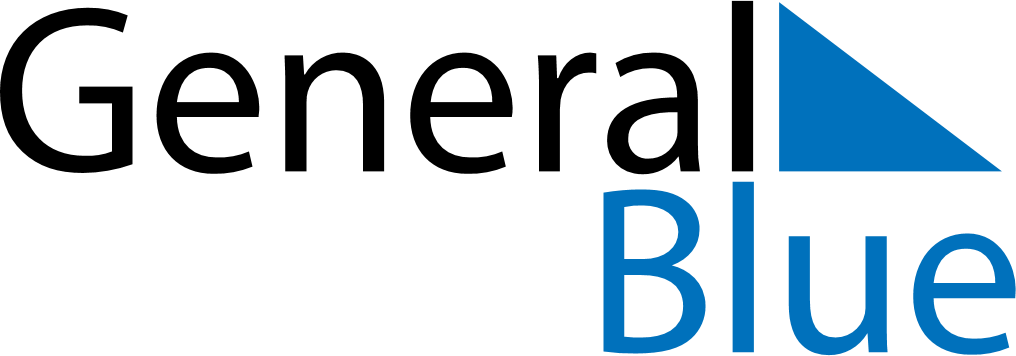 Daily Planner October 21, 2024 - October 27, 2024Daily Planner October 21, 2024 - October 27, 2024Daily Planner October 21, 2024 - October 27, 2024Daily Planner October 21, 2024 - October 27, 2024Daily Planner October 21, 2024 - October 27, 2024Daily Planner October 21, 2024 - October 27, 2024Daily Planner October 21, 2024 - October 27, 2024Daily Planner MondayOct 21TuesdayOct 22WednesdayOct 23ThursdayOct 24FridayOct 25 SaturdayOct 26 SundayOct 27MorningAfternoonEvening